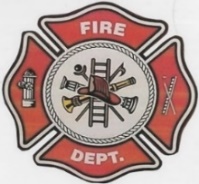 March 2022March 2022March 2022March 2022FTLVFD VolunteersIn November 2021 during Fire Prevention Week the Fort Liard Fire Department went into Elder’s homes to inspect their smoke detectors to see if they were working properly or needed replacement.  Sadly, it was found that a good portion of elders houses didn’t even have smoke detectors installed. The seven smoke detectors that we had on hand, were installed in the elders’ homes that needed them most.  We still required 6 more smoke detectors to be able to finish having all the elders’ homes with the safety of smoke detectors installed in them.  We checked both stores, but none had any available. Once the Northern Store Manager heard what we needed them for, he stated instead of us purchasing the six we needed, the Northern Store would kindly donate the smoke detectors at no charge. From the Fort Liard Volunteer Fire Dept, thank you Northern Store for your kind donation.In November 2021 during Fire Prevention Week the Fort Liard Fire Department went into Elder’s homes to inspect their smoke detectors to see if they were working properly or needed replacement.  Sadly, it was found that a good portion of elders houses didn’t even have smoke detectors installed. The seven smoke detectors that we had on hand, were installed in the elders’ homes that needed them most.  We still required 6 more smoke detectors to be able to finish having all the elders’ homes with the safety of smoke detectors installed in them.  We checked both stores, but none had any available. Once the Northern Store Manager heard what we needed them for, he stated instead of us purchasing the six we needed, the Northern Store would kindly donate the smoke detectors at no charge. From the Fort Liard Volunteer Fire Dept, thank you Northern Store for your kind donation.In November 2021 during Fire Prevention Week the Fort Liard Fire Department went into Elder’s homes to inspect their smoke detectors to see if they were working properly or needed replacement.  Sadly, it was found that a good portion of elders houses didn’t even have smoke detectors installed. The seven smoke detectors that we had on hand, were installed in the elders’ homes that needed them most.  We still required 6 more smoke detectors to be able to finish having all the elders’ homes with the safety of smoke detectors installed in them.  We checked both stores, but none had any available. Once the Northern Store Manager heard what we needed them for, he stated instead of us purchasing the six we needed, the Northern Store would kindly donate the smoke detectors at no charge. From the Fort Liard Volunteer Fire Dept, thank you Northern Store for your kind donation.In November 2021 during Fire Prevention Week the Fort Liard Fire Department went into Elder’s homes to inspect their smoke detectors to see if they were working properly or needed replacement.  Sadly, it was found that a good portion of elders houses didn’t even have smoke detectors installed. The seven smoke detectors that we had on hand, were installed in the elders’ homes that needed them most.  We still required 6 more smoke detectors to be able to finish having all the elders’ homes with the safety of smoke detectors installed in them.  We checked both stores, but none had any available. Once the Northern Store Manager heard what we needed them for, he stated instead of us purchasing the six we needed, the Northern Store would kindly donate the smoke detectors at no charge. From the Fort Liard Volunteer Fire Dept, thank you Northern Store for your kind donation.FTLVFD VolunteersFire Practice – every Wednesday’s at 6:30pmMarch 2nd – Four members in attendance. AFC Loe was teaching FF Norn how to drive the Support Truck. She drove out of the bay, through town, Hay Lake and backed into the bay with one try. March 9th – Four in attendance – We went through the new supplies that we received, placed four flashlights in the vehicles (two in Pumper, one in Support and one in Pickup truck). New hoses will be placed on the Pumper truck next week.  March 16th – Four members present. Last night we took the old hoses off the Pumper truck, replacing them with brand new hoses. We practice how to load and deploy the hoses off the truck. March 23rd – Three members for practice. Last night we just finished adding the remaining hose to the Pumper truck and went for a drive through town. March 30th – Three members came out. We are planning exercises. With very low attendance, it makes it difficult to plan out practice. Fire Practice – every Wednesday’s at 6:30pmMarch 2nd – Four members in attendance. AFC Loe was teaching FF Norn how to drive the Support Truck. She drove out of the bay, through town, Hay Lake and backed into the bay with one try. March 9th – Four in attendance – We went through the new supplies that we received, placed four flashlights in the vehicles (two in Pumper, one in Support and one in Pickup truck). New hoses will be placed on the Pumper truck next week.  March 16th – Four members present. Last night we took the old hoses off the Pumper truck, replacing them with brand new hoses. We practice how to load and deploy the hoses off the truck. March 23rd – Three members for practice. Last night we just finished adding the remaining hose to the Pumper truck and went for a drive through town. March 30th – Three members came out. We are planning exercises. With very low attendance, it makes it difficult to plan out practice. Fire Practice – every Wednesday’s at 6:30pmMarch 2nd – Four members in attendance. AFC Loe was teaching FF Norn how to drive the Support Truck. She drove out of the bay, through town, Hay Lake and backed into the bay with one try. March 9th – Four in attendance – We went through the new supplies that we received, placed four flashlights in the vehicles (two in Pumper, one in Support and one in Pickup truck). New hoses will be placed on the Pumper truck next week.  March 16th – Four members present. Last night we took the old hoses off the Pumper truck, replacing them with brand new hoses. We practice how to load and deploy the hoses off the truck. March 23rd – Three members for practice. Last night we just finished adding the remaining hose to the Pumper truck and went for a drive through town. March 30th – Three members came out. We are planning exercises. With very low attendance, it makes it difficult to plan out practice. Fire Practice – every Wednesday’s at 6:30pmMarch 2nd – Four members in attendance. AFC Loe was teaching FF Norn how to drive the Support Truck. She drove out of the bay, through town, Hay Lake and backed into the bay with one try. March 9th – Four in attendance – We went through the new supplies that we received, placed four flashlights in the vehicles (two in Pumper, one in Support and one in Pickup truck). New hoses will be placed on the Pumper truck next week.  March 16th – Four members present. Last night we took the old hoses off the Pumper truck, replacing them with brand new hoses. We practice how to load and deploy the hoses off the truck. March 23rd – Three members for practice. Last night we just finished adding the remaining hose to the Pumper truck and went for a drive through town. March 30th – Three members came out. We are planning exercises. With very low attendance, it makes it difficult to plan out practice. ISSUES / CONCERNS:Five (5) Fire Fighters need to replace their Bunker Gear jackets due to tears or oil residue on them. They are to be destroyed. Our PPE gear will need to be replaced soon.At this moment, trying to recruit new members has been very difficult. I have it advertised on the Website and the Screen outside the fire hall. I’ve reached out to the ENR off season crew, a few applications have been picked up but there has been no interest shown. If any community members have any suggestions on how to recruit new members, please share your ideas. With Fire season coming near, it would be good to have more members available. ISSUES / CONCERNS:Five (5) Fire Fighters need to replace their Bunker Gear jackets due to tears or oil residue on them. They are to be destroyed. Our PPE gear will need to be replaced soon.At this moment, trying to recruit new members has been very difficult. I have it advertised on the Website and the Screen outside the fire hall. I’ve reached out to the ENR off season crew, a few applications have been picked up but there has been no interest shown. If any community members have any suggestions on how to recruit new members, please share your ideas. With Fire season coming near, it would be good to have more members available. ISSUES / CONCERNS:Five (5) Fire Fighters need to replace their Bunker Gear jackets due to tears or oil residue on them. They are to be destroyed. Our PPE gear will need to be replaced soon.At this moment, trying to recruit new members has been very difficult. I have it advertised on the Website and the Screen outside the fire hall. I’ve reached out to the ENR off season crew, a few applications have been picked up but there has been no interest shown. If any community members have any suggestions on how to recruit new members, please share your ideas. With Fire season coming near, it would be good to have more members available. ISSUES / CONCERNS:Five (5) Fire Fighters need to replace their Bunker Gear jackets due to tears or oil residue on them. They are to be destroyed. Our PPE gear will need to be replaced soon.At this moment, trying to recruit new members has been very difficult. I have it advertised on the Website and the Screen outside the fire hall. I’ve reached out to the ENR off season crew, a few applications have been picked up but there has been no interest shown. If any community members have any suggestions on how to recruit new members, please share your ideas. With Fire season coming near, it would be good to have more members available. ISSUES / CONCERNS:Five (5) Fire Fighters need to replace their Bunker Gear jackets due to tears or oil residue on them. They are to be destroyed. Our PPE gear will need to be replaced soon.At this moment, trying to recruit new members has been very difficult. I have it advertised on the Website and the Screen outside the fire hall. I’ve reached out to the ENR off season crew, a few applications have been picked up but there has been no interest shown. If any community members have any suggestions on how to recruit new members, please share your ideas. With Fire season coming near, it would be good to have more members available. Fire Works Permits: 0Fire Works Permits: 0Page 1